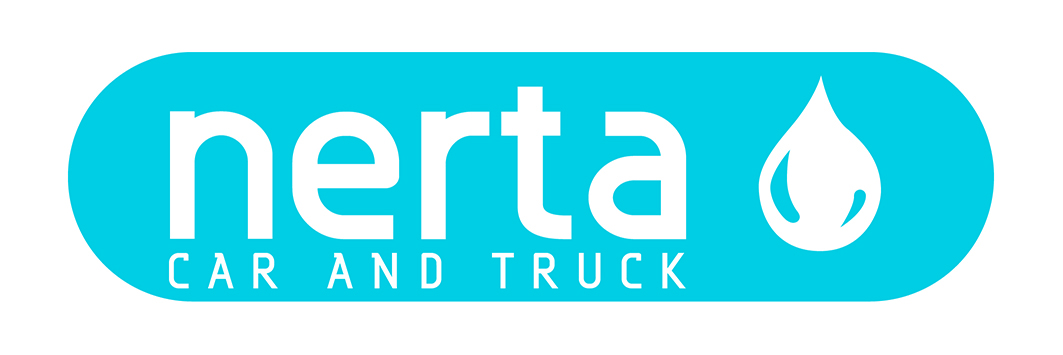 NERTA SHAMPOO & WAXNERTA SHAMPOO&WAX is a neutral, low foaming wash&wax shampoo for manual cleaning. Gives an optimal, long-lasting protection and an unequalled shining. Contains natural waxes. Polishing is not necessary. Instructions for useManual cleaning: 1-3%. Wash the car with a sponge, then rinse and dry off with a chamois leather or microfibre cloth. pH=±7Technical specificationsProduct code	: ENT-990909Colour	: PinkFragrance	: PineFoam Intensity*	: 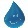 pH 100 %	: 7 ± 1pH 10 %	: 7 ± 1Dosage	: 1 – 3 %Biodegradability of surfactants	: > 90 %Packaging	: 500 ml – 2 – 25 LSpecific gravity	: 0,990 kg/L ± 1%(*)  very weak 	  weak	  fair	  strong	  very strong